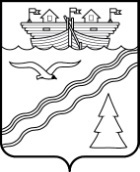 Администрация рабочего поселка Красные БакиКраснобаковского района Нижегородской областиПОСТАНОВЛЕНИЕот 30 марта 2020 г.                                                                           № 219О предоставлении разрешения на применение отклонения от предельного (максимального) размера земельного участкаРуководствуясь «Правилами землепользования и застройки территории р.п. Красные Баки Краснобаковского района Нижегородской области» утвержденные решением поселкового Совета рабочего поселка Красные Баки Краснобаковского района Нижегородской области № 52 от 30.10.2019 года, на основании письменного обращения Стрелковой Е.Н. от 27.03.2020 года, Администрация рабочего поселка Красные Баки постановляет:Предоставить разрешение на отклонение от установленного Правилами землепользования и застройки территории р.п. Красные Баки Краснобаковского района Нижегородской области максимального размера земельного участка, общей площадью – 321 кв.м., расположенного по адресу: Российская Федерация, Нижегородская область, Краснобаковский муниципальный район, городское поселение рабочий поселок Красные Баки, р.п. Красные Баки, переулок Парковый, дом 21, категория земель: земли населенных пунктов, вид разрешенного использования: Для ведения личного подсобного хозяйства.Контроль за исполнением настоящего Постановления оставляю за собой.Глава Администрации 				                                     Е.В. Шмелева